Unit 1 Lessons 5, 6, & 7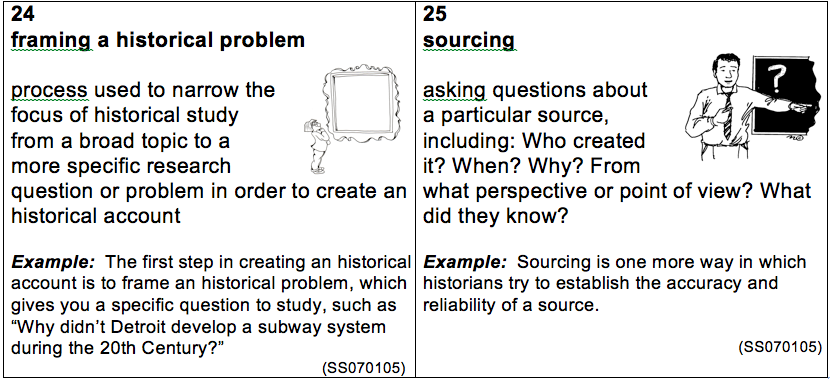 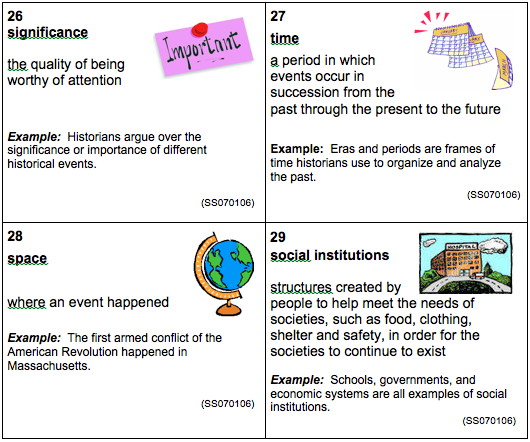 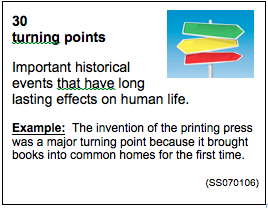 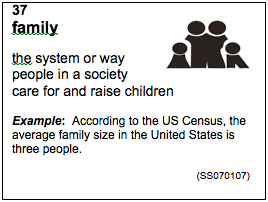 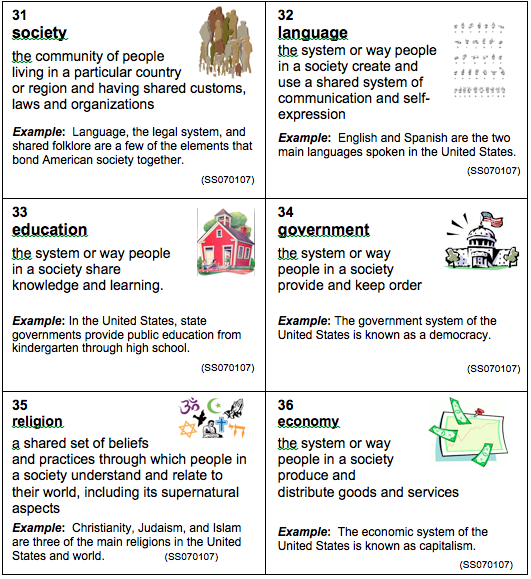 